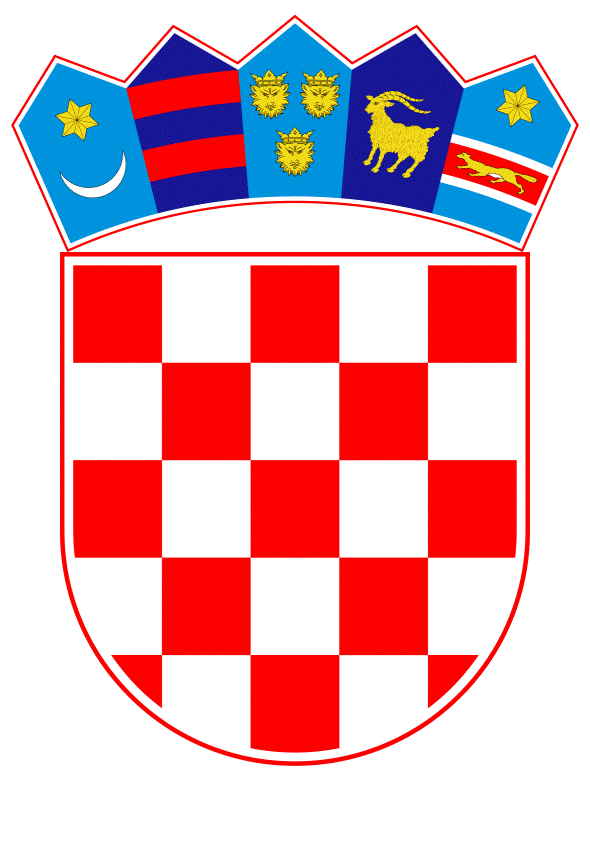 VLADA REPUBLIKE HRVATSKEZagreb, 4. listopada 2023.______________________________________________________________________________________________________________________________________________________________________________________________________________________________      Banski dvori | Trg Sv. Marka 2  | 10000 Zagreb | tel. 01 4569 222 | vlada.gov.hr	P R I J E D L O GNa temelju članka 31. stavka 3. Zakona o Vladi Republike Hrvatske („Narodne novine“, br. 150/11., 119/14., 93/16., 116/18. i 80/22.) i točaka II. i III. Odluke o kriterijima i postupku za prihvaćanje pokroviteljstva Vlade Republike Hrvatske („Narodne novine“, broj 44/16.), Vlada Republike Hrvatske je na sjednici održanoj _________ 2023. donijelaZ A K L J U Č A KVlada Republike Hrvatske prihvaća pokroviteljstvo nad održavanjem 27. svehrvatskog športskog natjecanja invalida Domovinskog rata, sukladno zamolbi Zajednice županijskih zajednica, udruga i članova hrvatskih vojnih invalida Domovinskog rata Republike Hrvatske.KLASA:	 	URBROJ:		Zagreb,			                                                                                              PREDSJEDNIK                                                                                               mr. sc. Andrej PlenkovićOBRAZLOŽENJETemeljem Odluke Glavnog odbora, u organizaciji Zajednice županijskih zajednica, udruga i članova hrvatskih vojnih invalida Domovinskog rata Republike Hrvatske (u daljnjem tekstu: Udruga), priprema se 27. Svehrvatsko športsko natjecanje invalida Domovinskog rata (27. SŠNIDOR) koje će se održati u Malom Lošinju od 13. do 15. listopada 2023. godine.SŠNIDOR je športsko natjecanje HRVI-a koje Udruga organizira od 1993. godine diljem Republike Hrvatske. Do sada su domaćini u nekoliko navrata bili: Vukovar, Mostar, Osijek, Varaždin, Šibenik, Pula, Split, Zagreb, Zadar, Poreč, Makarska i Virovitica, a ove je godine gradu Malom Lošinju prvi put pripala čast biti domaćinom ovog tradicionalnog projekta HVIDR-e RH. Na natjecanju sudjeluje tisuću športaša - hrvatskih ratnih vojnih invalida Domovinskog rata, koji će snagu i športske vještine odmjeriti u 10 invalidskih športskih disciplina, odnosno 25 športskih natjecateljskih kategorija.Budući da se radi o tradicionalnoj sportskoj manifestaciji, najvećoj po broju sudionika HRVI iz Domovinskog rata koju Udruga organizira uz financijsku podršku Ministarstva hrvatskih branitelja sa svrhom unaprjeđenja njihova psihofizičkog zdravlja, predlaže se da Vlada Republike Hrvatske preuzme pokroviteljstvo.Predlagatelj:Ministarstvo hrvatskih braniteljaPredmet:Prijedlog za prihvaćanje pokroviteljstva Vlade Republike Hrvatske nad  održavanjem 27. svehrvatskog športskog natjecanja invalida Domovinskog rata